KNERTEN   FEBRUAR 2021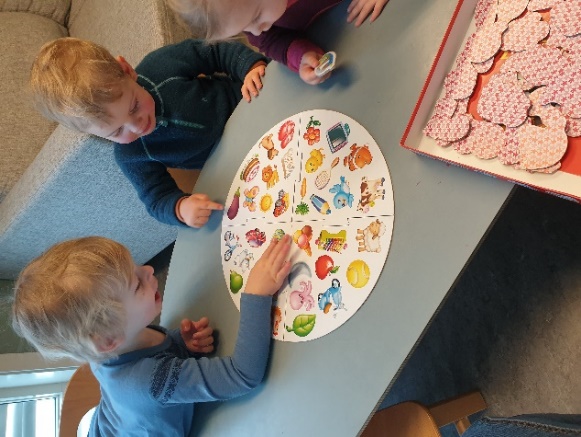 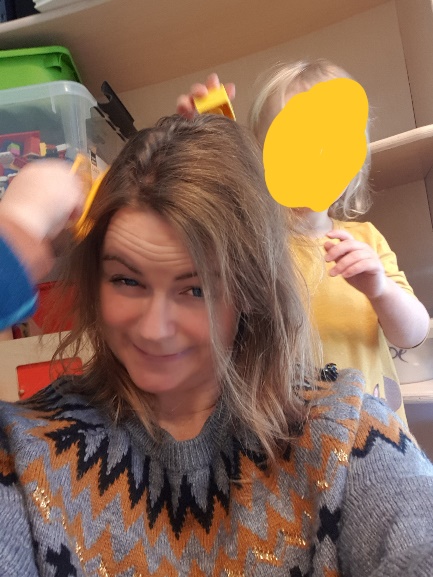 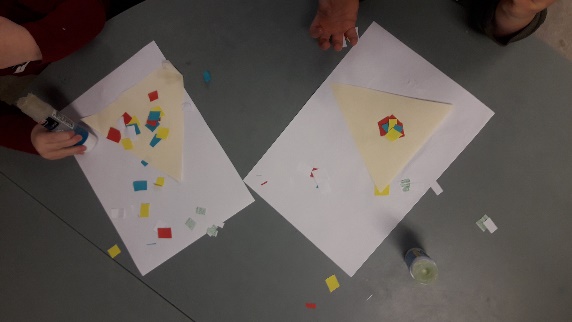 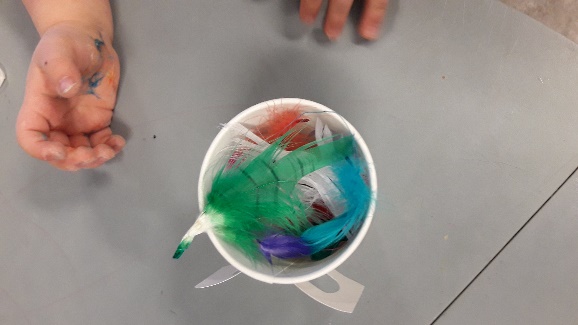 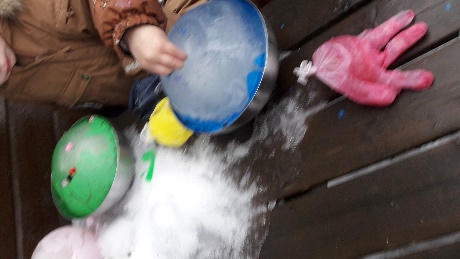 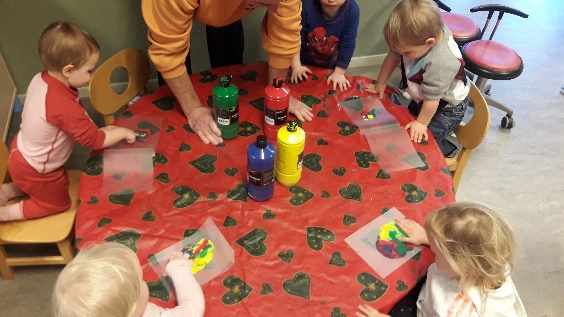 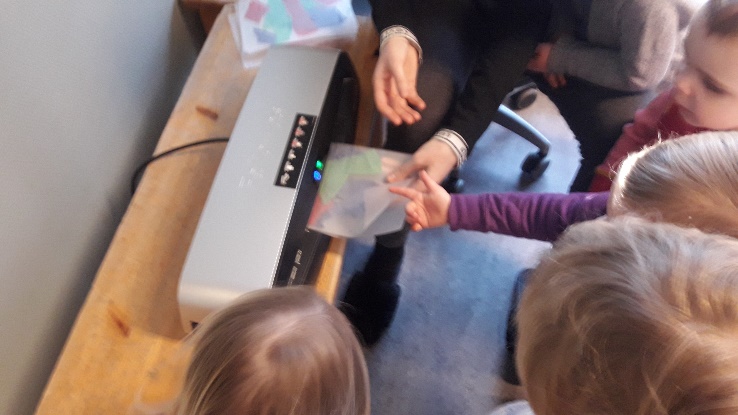 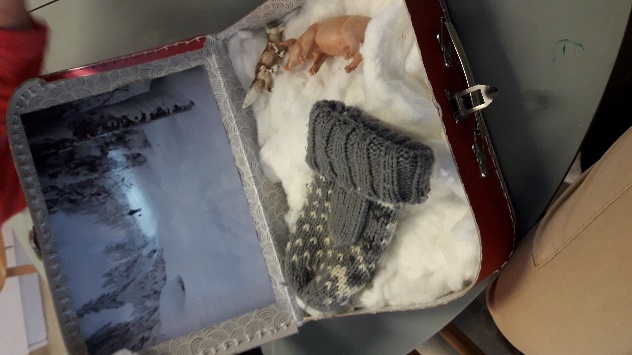 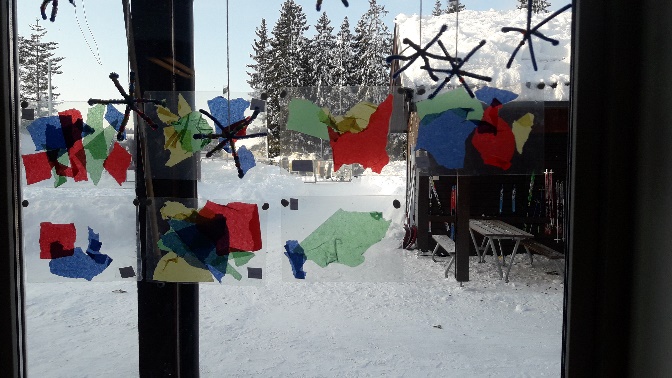 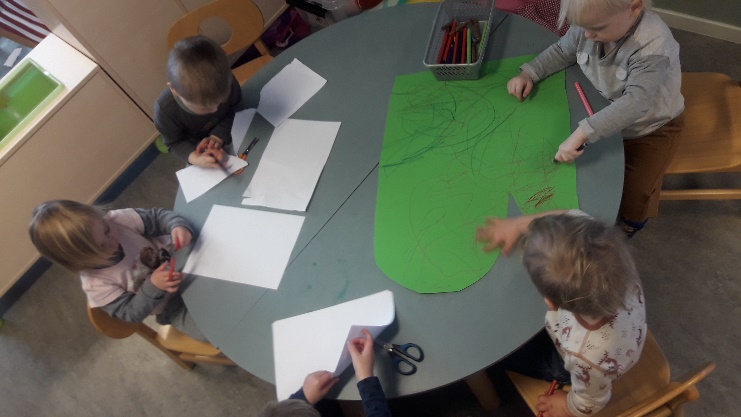 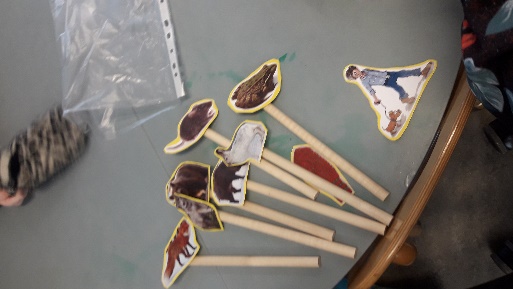 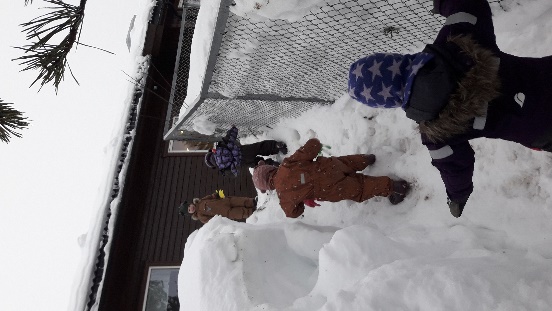 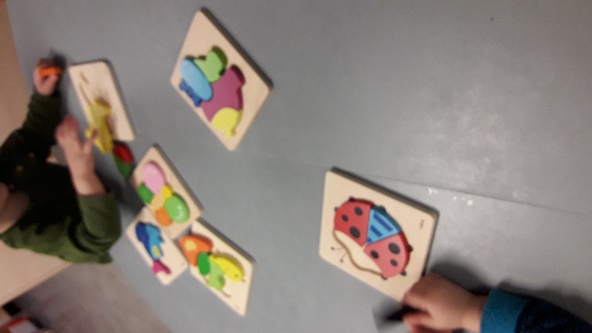 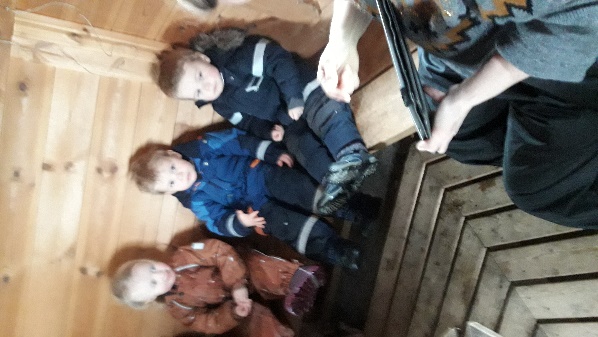 